Конспект  НОД по ОО «Познавательное развитие» ФЭМП (математическое развитие)в старшей группе ДОУ«Волшебное путешествие»Цель: Продолжать формировать элементарные математические представления.Задачи: Обучающие: Совершенствовать навыки счёта в пределах 10. Сравнивать предметы по длине. Совершенствовать знания о геометрических фигурах. Формировать умения ориентироваться на листе бумаги. Закреплять знания о последовательности дней недели и частях суток. Формировать навыки сотрудничества на занятиях, формировать навыки самооценки.Развивающие: Развивать у детей внимание, логическое мышление, воображение, любознательность, взаимопомощь.Воспитательные: Воспитывать  познавательный интерес к математике.Интеграция образовательных областей:  Познавательное развитие, социально-коммуникативное развитие, художественно-эстетическое развитие, речевое развитие, физическое развитие.Предварительная работа с детьми: Отгадывание загадок, индивидуальные занятия дидактическая игра «Неделька», игровое упражнение «Дорисуй».Демонстрационный материал: Лепестки  семи цветов, вагончики разной длины, вазы для цветов, цветы, мяч, сундучок.Раздаточный материал:  наборы геометрических фигур, конверты с набором цифр, карточки для графического диктанта, конверт с набором Цветиков –Семицветиков.Ход НОДДети вместе с воспитателем становятся в круг.Встало солнышко давно,Заглянуло к нам в окно.Собрало друзей всех в кругЯ твой друг и ты мой друг.Мы сейчас пойдем направо,А теперь пойдем налево,В центре круга соберемся,И на место все вернемся.Улыбнемся, подмигнем,Путешествовать пойдём.Дети выполняют упражнения в соответствии с текстом.Воспитатель: Сегодня я приглашаю вас отправиться в путешествие. А путешествие будет не простое, а волшебное. Далеко-далеко есть волшебная страна, там растёт необыкновенный цветок, он может исполнить любое желание. Как вы думаете, что это за цветок?Дети: Это Цветик-Семицветик.Воспитатель: Правильно, Цветик-Семицветик. Однажды в ту страну ворвался озорной ветер и разбросал лепестки волшебного цветка. А вы, хотели бы иметь такой цветок? (Ответы детей).Давайте тогда мы с вами отправимся в путь и соберём все-все лепестки волшебного цветка. Но путь будет не лёгким. Вы готовы (ответы детей)Я вижу, что вы готовы к путешествию.Нужно в путь нам отправляться.Ума, разума набраться,Лепестки все отыскать, Чтоб желанье загадать.А на чём мы отправимся  - отгадайте загадку.Братцы в гости снарядились,Друг за друга зацепилисьИ помчались в путь – далёк,Лишь оставили гудок.Дети: Это поезд.Воспитатель: Правильно, это поезд. Давайте приготовим наш поезд и оправимся в путь. Вот перед вами вагоны, их необходимо расставить от самого короткого до самого длинного.- Сколько всего вагонов  у поезда?- Каким по порядку стоит голубой?- Вагон, какого цвета,  стоит между красным и жёлтым?- Каким по порядку стоит зелёный вагон?Воспитатель: Молодцы, дети! Вы справились с заданием. А теперь пора отправляться в путь.Вправо-влево посмотри,Что увидишь – назови!Всё в пути случиться можетНадо быть внимательным.Всё у нас получится,Будет замечательно!Воспитатель: Ой, посмотрите, а вот и первый лепесток. Какого он цвета?Дети: Лепесток красного цвета.Вагончики весёлыеБегут, бегут, бегут.Их круглые колёсикиВсё тук, да тук, да тук.Дыхательная гимнастика. Дети произносят звук  - ту-тууууууууууууВоспитатель: Посмотрите, какая красивая цветочная поляна.  Я предлагаю вам,  сорвать по три цветка  и поставить в вазы такое количество цветов, какое число написано  на вазе.  (Дети собирают цветы и ставят в вазы, замечают среди цветов оранжевый лепесток)Дети: Посмотрите, вот ещё один лепесток – оранжевый.Воспитатель: Здорово ребята, у нас уже два лепестка.Вот болотце на путиТут ребятам не пройти!Надо мост построить нам,Чтоб проехали мы там.Дидактическая игра «Мост из геометрических фигур»Дети продолжают  логическую цепочку из геометрических фигур. Каждому даются наборы геометрических фигур, которые детям необходимо разложить. Дети располагают свои узкие «мостики» рядом, чтобы получился широкий «мост». У каждого ребёнка свой вариант логической цепочки. Дети строят мост и находят третий – жёлтый лепесток.Воспитатель: Дети, что-то ветер опять начинает дуть.Ветер, ветер, дуй сильнее, чтобы стало веселееНу-ка, ветер, не зевай, лучше с нами поиграй.Игра с мячом «Бросай – лови, быстро назови»Воспитатель бросает   детям  мяч и  задаёт вопрос.- Спим мы ночью, а делаем зарядку….(утром)- Солнце светит днём. А луна….(ночью)- Когда ваши мамы и папы приходят с работы? (Вечером)- Ужинаем мы вечером, а спим…(ночью)- Какой сегодня день недели? (Среда)- Какой день недели был вчера? (Вторник)-  Как называется первый рабочий день? (Понедельник)- Как называются выходные дни? (Суббота, воскресенье)Воспитатель: Дети посмотрите, пока мы играли, ветер нам принёс ещё один лепесток. Какого он цвета?Дети: Лепесток зелёного цвета.Воспитатель: Ой, слышите, кто-то спорит. Да это же зайки, у каждого из них номер  и им  надо стать по порядку. Они никак не могут разобраться.Дети, вы сможете им помочь?  (Ответы детей)Каждый ребёнок   получает конверт с  набором  зайчиков с номерами  от 1 до 10 и на столе раскладывают их по порядку. Беритесь, ребята, скорей за работу – Учитесь считать, чтоб не сбиться со счёту.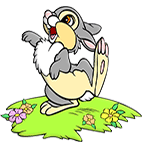 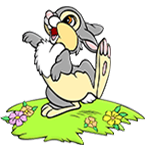 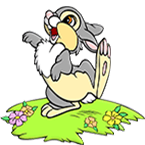 В одном из конвертов дети находят ещё один лепесток  голубого цвета.Воспитатель: Дети, кто посчитает, сколько лепестков мы уже нашли?Дети: Мы нашли пять лепестков.Воспитатель: А сколько всего лепестков у Цветика – Семицветика?Дети: У Цветика – Семицветика всего семь лепестков.Воспитатель: Так сколько ещё нам надо найти лепестков?Дети: Нам надо найти ещё два лепестка.Воспитатель:  Отправляемся дальше в волшебную страну. Посмотрите, как на этой полянке весело, сколько там зверей, птиц и насекомых.Тут затеи, и задачи, игры, шутки, всё для вас!Пожелаем вам удачи – за работу, в добрый час!Математические загадки.Высоко задравши носЗаяц шесть морковок нёс,Спотыкнулся и упал – Две морковки потерял.Сколько морковок у зайца осталось?  (4)В сад девять пчёлок прилете Одна из них на клумбу села,  Все остальные через сад К себе на пасеку спешат. Так сколько ж пчёл летит из сада?  Нам сосчитать тех пчёлок надо. (8)Три зайчонка, пять ежат  Ходят вместе в детский сад.  Посчитать мы вас попросим,  Сколько малышей в саду?(8) Под кустами у реки  Жили майские жуки:  Дочка, сын, отец и мать. Кто их может сосчитать? (4) Пять ворон на крышу сели, Две еще к ним прилетели, Отвечайте быстро, смело: Сколько всех их прилетело?  (7)Воспитатель: А вот и ещё один лепесток. Он прилетел на эту поляну.Какого он цвета.     Дети: Лепесток синего цвета.Воспитатель: Дети, сколько лепестков нам ещё не хватает. Дети: Нам не хватает одного лепестка, фиолетового.Воспитатель: Дети посмотрите, а здесь ещё какой –то сундучок. Как же его нам открыть?Дети: Надо найти ключ и открыть сундучок.Что за чудо-чудеса:Раз рука и два рука!Вот ладошка правая,Вот ладошка левая!И скажу вам не тая – Руки всем нужны друзья.Графический диктант «Ключик»8 клеточек вправо, 2 – вверх, 4 – вправо, 5 – вниз, 4 – влево, 2 – вверх, 4 – влево, 3 – вниз, 1 – влево, 1 – вверх, 1 – влево, 1 – вниз, 1 – влево, 3 – вверх, 1 – влево, 1 – вверх.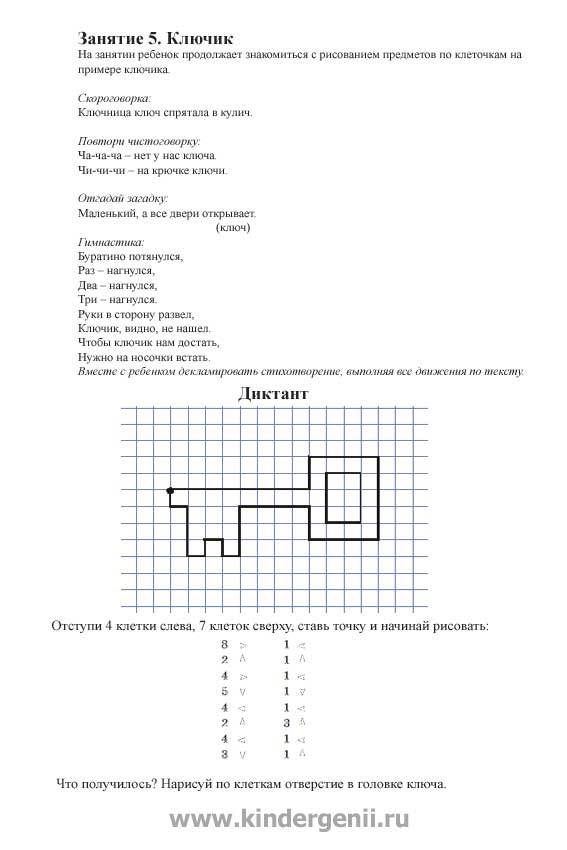 Воспитатель: Вот и ключик отыскали, можем сундучок открыть.Дети открывают сундучок и находят там последний фиолетовый  лепесток.Они складывают из всех лепестков Цветик – Семицветик.Воспитатель: Вот и отыскали мы с вами все лепестки. Посмотрите, здесь в сундучке  лежит,  ещё какой – то конверт, что там может быть?Дети достают конверт и находят там на каждого ребёнка по волшебному цветку. Теперь у каждого из вас есть Цветик – Семицветик, вы сможете загадать свои заветные желания.Воспитатель: Дети, вам понравилось наше путешествие?  (Ответы детей)Что больше всего вам понравилось во время путешествия? (Ответы детей)Какое задание для вас оказалось самым сложным? (Ответы детей)Спасибо вам. Вы так много знаете, были внимательными, сообразительными, помогали друг другу, поэтому вы так хорошо справились со всеми заданиями, которые встречались нам во время путешествия. Я думаю, что вы всегда так будете стараться. 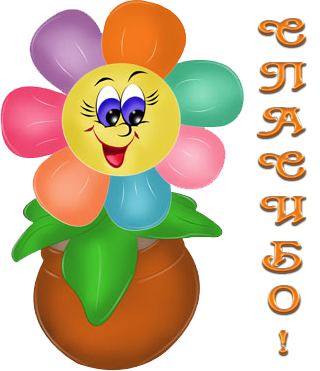 